Zprávičky 2020 – obrazová příloha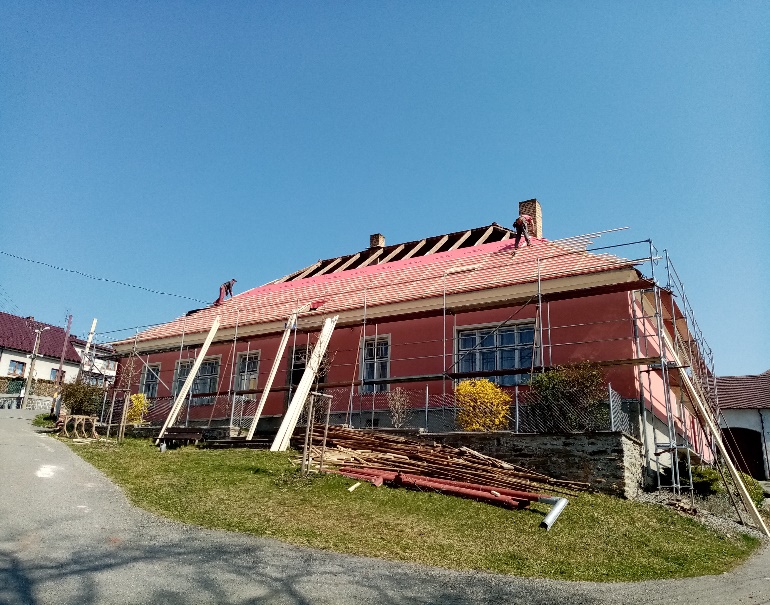 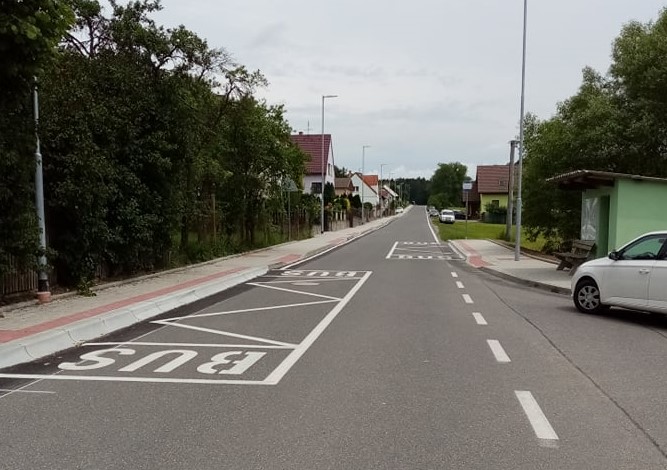 Oprava střechy bývalé 	školy			                        Výstavba chodníků

   MDŽ- soutěž o nejlepší moučník a jeho vítězky			Nová knihobudka z budky telefonní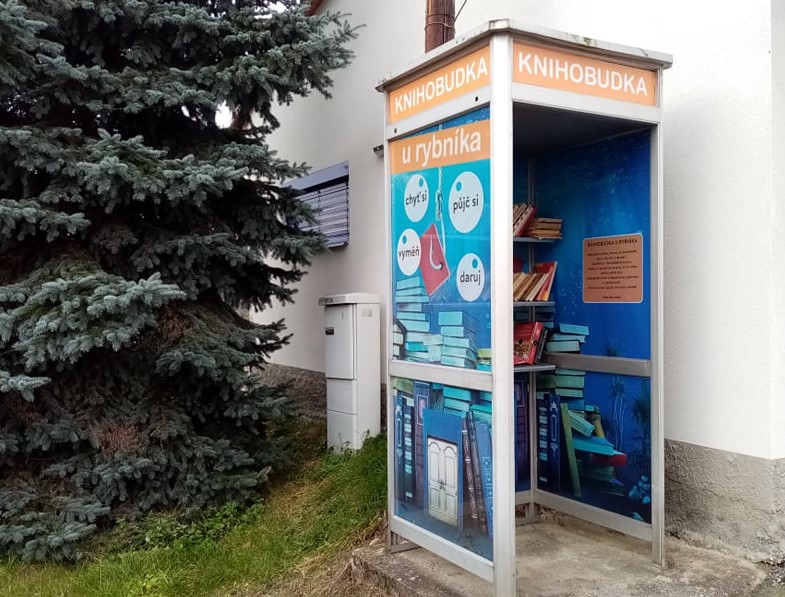 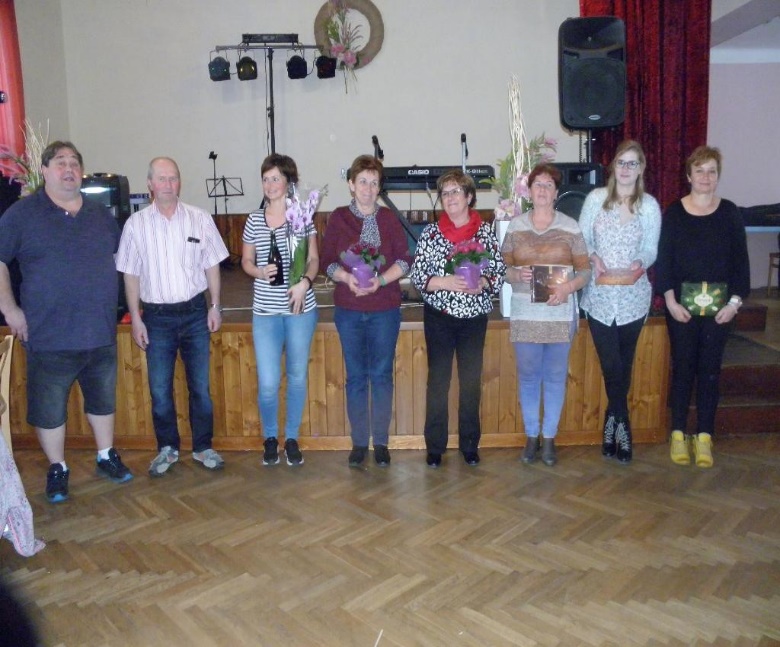 
       Exkurze do Měšťanského pivovaru Strakonice – výhra v soutěži Milevských novin „U nás to žije“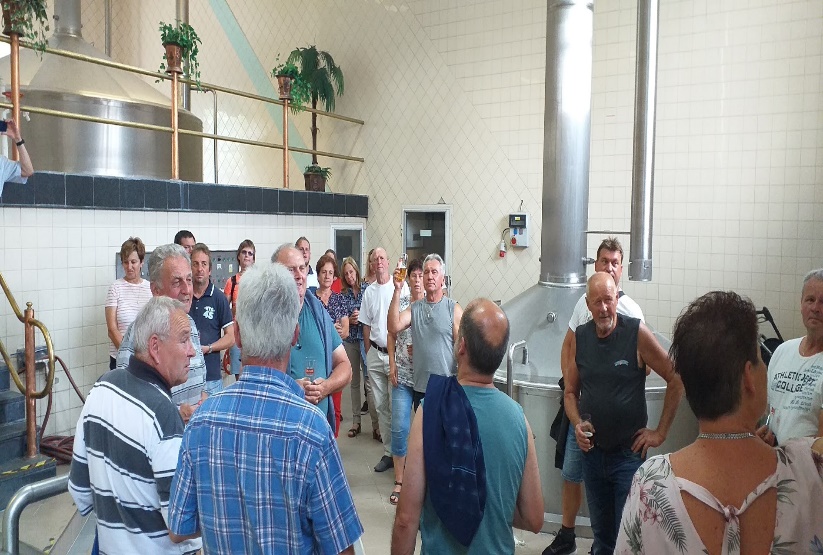 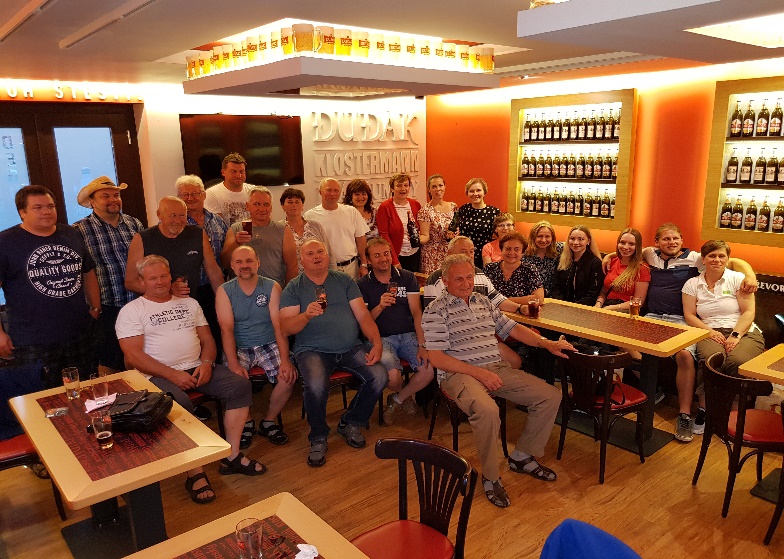 